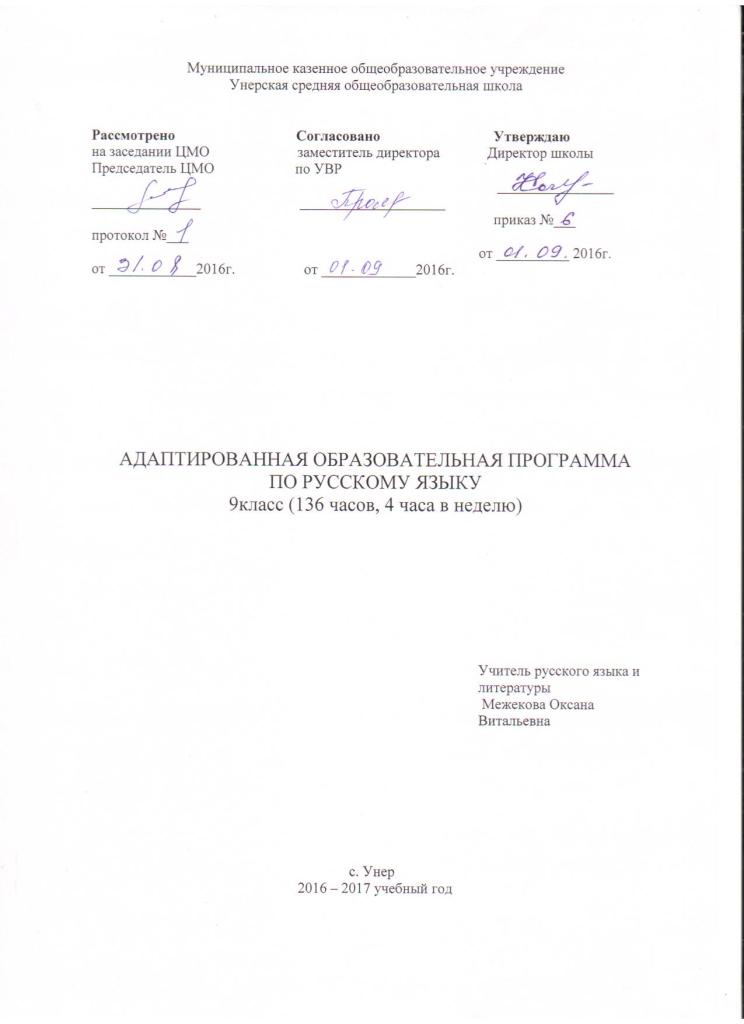 Пояснительная запискаРабочая программа по русскому языку составлена на основе примерной адаптированной основной общеобразовательной программы для обучающихся с умственной отсталостью (интеллектуальными нарушениями).Рабочая программа курса «Русский язык» в 9 классе рассчитана на 4 часа в неделю, общее число часов – 136 часов.Рабочая программа обеспечена соответствующим программе учебно - методическим комплектом:Учебник: Русский язык 9 класс, учебник для специальных ( коррекционных ) образовательных учреждений 8 вида, авторы: Г. Галунчикова, Э.В. Якубовская. Допущено Министерством образования РФ, Москва «Просвещение» 2010г.Рабочая учебная программа соответствует Федеральному Государственному Образовательному Стандарту. Вид рабочей программы: специальная (коррекционная) общеобразовательная программа.Общие цели: Цели обучения коррекционной школы VIII вида – это намечаемые результаты обучения, воспитания и развития, направленные на формирование личности.В достижении намечаемых результатов обучения большое значение имеет преподавание в школе такого предмета как русский язык. Подготовка подрастающего поколения к практической деятельности немыслима без овладения русским литературным языком. Для каждого человека, на каком бы участке ему не пришлось работать после окончания школы, знание русского языка, умение свободно выражать свои мысли просто необходимо.Русский язык в специальной (коррекционной) школе изучается на протяжении всех лет обучения.Программа по русскому языку и развитию речи определяет содержание предмета и последовательность его прохождения по годам, учитывает особенности познавательной деятельности детей, обучающихся по программе 8 вида. Она направлена на разностороннее развитие личности учащихся, способствует их умственному развитию, обеспечивают гражданское, нравственное, эстетическое воспитание. Программа содержит материал, помогающий учащимся достичь того уровня общеобразовательных знаний и умений, который необходим им для социальной адаптации.Формы и методы работы:В коррекционной школе особое внимание обращено на исправление имеющихся у воспитанников специфических нарушений. При обучении русскому языку используются следующие принципы: принцип коррекционно-речевой направленности, воспитывающий и развивающий принципы, принцип доступности обучения, принцип систематичности и последовательности, принцип наглядности в обучении, принцип индивидуального и дифференцированного подхода в обучении и т.д.Коммуникативно-речевая направленность обучения делает более продуктивным решение коррекционно-развивающих задач, так как предполагает большую работу над значением таких языковых единиц, как слово, словосочетание, предложение, текст, и над способами выражения смыслового различия с помощью этих единиц.При последовательном изучении курса русского языка может быть использован разноуровневый подход к формированию знаний с учетом психофизического развития, типологических и индивидуальных особенностей учеников направленность курса на интенсивное речевое и интеллектуальное развитие создает условия для реализации надпредметной функции, которую русский язык выполняет в системе школьного образования. В процессе обучения ученик получает возможность совершенствовать общеучебные умения, навыки, способы деятельности, которые базируются на видах речевой деятельности и предполагают развитие речемыслительных способностей.В процессе изучения русского (родного) языка совершенствуются и развиваются следующие общеучебные умения:- коммуникативные (владение всеми видами речевой деятельности и основами культуры устной и письменной речи, базовыми умениями и навыками использования языка в жизненно важных для учащихся сферах и ситуациях общения);- интеллектуальные (сравнение и сопоставление, соотнесение, синтез, обобщение, абстрагирование, оценивание и классификация);- информационные (умение осуществлять библиографический поиск, извлекать информацию из различных источников, умение работать с текстом);- организационные (умение формулировать цель деятельности, планировать ее, осуществлять самоконтроль, самооценку, самокоррекцию).Формы и виды контроля и оценивания образовательных достиженийучащихся в 9 классе:Основными видами классных и домашних письменных работ учащихся являются: тренировочные упражнения, словарные, выборочные, комментированные, зрительные,
творческие, предупредительные, свободные, объяснительные диктанты, письмо по памяти, грамматический разбор, подготовительные работы перед написанием изложения или сочинения и т.д. В конце каждой темы проводится контрольная работа.Контрольные работы могут состоять из контрольного списывания, контрольного диктанта, грамматического разбора и комбинированного вида работ (контрольного списывания с различными видами орфографических и грамматических заданий, диктанта и грамматического разбора и т.д.).Основные виды контрольных работ в 6,8 классах – диктанты, в 9-изложения, сочинения.В числе видов грамматического разбора следует использовать задание на опознание орфограмм, определение частей речи, частей слов, членов предложения на основе установление связей слов в предложении, конструирование предложений, классификацию слов по грамматическим признакам. Содержание грамматических заданий должно быть связано с грамматико-орфографическим материалом, изученным не только в данном классе, но и в предыдущих.Оценка знаний учащихся осуществляется по результатам письменных, устных повседневных работ учащихся, текущих и итоговых контрольных работ.Оценка личностных результатов в текущем образовательном процессе проводится на основе соответствия ученика следующим требованиям:- соблюдение норм и правил поведения;- прилежание и ответственность за результаты обучения;- готовности и способности делать осознанный выбор своей образовательной траектории;- наличие позитивной ценностно-смысловой установки ученика, формируемой средствами конкретного предмета.Оценивание метапредметных результатов ведется по следующим позициям:- способность и готовность ученика к освоению знаний, их самостоятельному пополнению, переносу и интеграции;- способность к сотрудничеству и коммуникации;- способность к решению личностно и социально значимых проблем и воплощению найденных решений в практику;- способность и готовность к использованию ИКТ в целях обучения и развития;- способность к самоорганизации, саморегуляции и рефлексии.Оценка достижения учеником метапредметных результатов осуществляется по итогам выполнения проверочных работ, в рамках системы текущей, тематической и промежуточной оценки, а также промежуточной аттестации. Главной процедурой итоговой оценки достижения метапредметных результатов является защита итогового индивидуального проекта.Основным объектом оценки предметных результатов является способность ученика к решению учебно-познавательных и учебно-практических задач на основе изучаемого учебного материала.Формы контроля:- диктант-комплексный анализ текста-тест- изложение текста (подробное, сжатое, выборочное)- составление текста определенного стиля и типа речи- сочинение ( описание внешности человека, действий)- рассказ на основе увиденного на картине- рассказ по данному сюжету- сочинение- рассуждение.Организация текущего и промежуточного контроля знаний проводится в каждой теме, в каждом разделе (указано в учебно-тематическом планировании).При оценивании сформированных знаний у детей с умственной отсталостью авторы различных исследований описывают 4 группы учащихся.Первую группу составляют дети (10 – 15 %), которые в целом правильно решают предъявляемые им задания, наиболее активны и самостоятельны в усвоении программного материала.Для второй группы (25 – 35%) характерен более замедленный темп усвоения учебного материала. Дети, входящие в эту группу, успешнее реализуют знания в конкретно заданных условиях, т.к. самостоятельный анализ и планирование своей деятельности у них затруднены, хотя с основными требованиями программы они справляются.Третья группа учащихся (35 – 40%) отличается пассивностью, нарушением внимания, что приводит к различным ошибкам при решении задач, примеров.К четвёртой группе относятся дети (10 – 15%), которые занимаются по индивидуальной программе, т.к. основное содержание тех или иных предметов для них недоступны.Соответственно названным группам около 45% учащихся способны освоить базовый уровень знаний, 35% - минимальный необходимый (сниженный уровень 2), а 20% учащихся могут быть оценены лишь по результатам индивидуальных достижений.На основе этих характеристик оценку «удовлетворительно» можно поставить, если верно выполнено от 35% до 50% заданий, оценку «хорошо» - от 50% до 65%, а оценку «очень хорошо» - свыше 65%.В любом случае, организуя итоговую (контрольную) проверку знаний умственно отсталого школьника, следует исходить из достигнутого им минимального уровня, и из возможных оценок выбирать такую, которая стимулировала бы его учебную и практическую деятельность, так как никакие нормированные стандарты и критерии невозможно с максимальной точностью «применить» к ребёнку и интеллектуальным дефектом, поэтому эти предложения носят рекомендательный характер.Структура рабочей программы. Рабочая программа построена с учётом принципов системности, научности, доступности, а также преемственности и перспективности между различными разделами курса. В 9 классе изучается систематический курс синтаксиса и пунктуации. Программа предусматривает прочное усвоение материала, для чего значительное место в ней отводится закреплению и повторению.В программе выделены часы на развитие связной речи, включены элементы общих сведений о языке, об истории языка, его современных разновидностях, международном значении русского языка.Структура рабочей  программы по русскому языку представляет собой целостный документ, включающий пять разделов: пояснительную записку; структурные отличия государственной и рабочей программы; содержание курса «Русский язык»;тематическое (поурочное) планирование с определением основных видов учебной деятельности; описание учебно-методического, материально-технического и информационного обеспечения образовательного процесса; планируемые результаты изучения учебного предмета, курса; приложение.Содержание курса русского языка представлено в программе в виде трех тематических блоков, обеспечивающих формирование коммуникативной, лингвистической (языковедческой), языковой и культуроведческой компетенцийОбщая характеристика учебного предмета. Язык – по своей специфике и социальной значимости – явление уникальное: он является средством общения и формой передачи информации, средством хранения и усвоения знаний, частью духовной культуры русского народа, средством приобщения к богатствам русской культуры и литературы.Русский язык – государственный язык Российской Федерации, средство межнационального общения и консолидации народов России.Владение родным языком, умение общаться, добиваться успеха в процессе коммуникации являются теми характеристиками личности, которые во многом определяют достижения человека практически во всех областях жизни, способствуют его социальной адаптации к изменяющимся условиям современного мира.В системе школьного образования учебный предмет «Русский язык» занимает особое место: является не только объектом изучения, но и средством обучения. Как средство познания действительности русский язык обеспечивает развитие интеллектуальных и творческих способностей ребенка, развивает его абстрактное мышление, память и воображение, формирует навыки самостоятельной учебной деятельности, самообразования и самореализации личности. Будучи формой хранения и усвоения различных знаний, русский язык неразрывно связан со всеми школьными предметами и влияет на качество усвоения всех других школьных предметов, а в перспективе способствует овладению будущей профессией.Содержание обучения русскому языку отобрано и структурировано на основе компетентностного подхода. В соответствии с этим в 9 классе формируются и развиваются коммуникативная, языковая, лингвистическая (языковедческая) и культуроведческая компетенции.Коммуникативная компетенция – овладение всеми видами речевой деятельности и основами культуры устной и письменной речи, базовыми умениями и навыками использования языка в жизненно важных для данного возраста сферах и ситуациях общения. Содержание обучения русскому языку отобрано и структурировано на основе компетентностного подхода. В соответствии с этим в 9 классе формируются и развиваются коммуникативная, языковая, лингвистическая (языковедческая) и культуроведческая компетенции.Коммуникативная компетенция – овладение всеми видами речевой деятельности и основами культуры устной и письменной речи, базовыми умениями и навыками использования языка в жизненно важных для данного возраста сферах и ситуациях общения.Языковая и лингвистическая (языковедческая) компетенции – освоение необходимых знаний о языке как знаковой системе и общественном явлении, его устройстве, развитии и функционировании; овладение основными нормами русского литературного языка; обогащение словарного запаса и грамматического строя речи учащихся; формирование способности к анализу и оценке языковых явлений и фактов, необходимых знаний о лингвистике как науке и ученых-русистах; умение пользоваться различными лингвистическими словарями.Культуроведческая компетенция – осознание языка как формы выражения национальной культуры, взаимосвязи языка и истории народа, национально-культурной специфики русского языка, владение нормами русского речевого этикета, культурой межнационального общения.Курс русского языка для 9 класса направлен на совершенствование речевой деятельности учащихся на основе овладения знаниями об устройстве русского языка и особенностях его употребления в разных условиях общения, на базе усвоения основных норм русского литературного языка, речевого этикета. Содержание обучения ориентировано на развитие личности ученика, воспитание культурного человека, владеющего нормами литературного языка, способного свободно выражать свои мысли и чувства в устной и письменной форме, соблюдать этические нормы общения. Рабочая программа предусматривает формирование таких жизненно важных умений, как различные виды чтения, информационная переработка текстов, поиск информации в различных источниках, а также способность передавать ее в соответствии с условиями общения.Доминирующей идеей курса является интенсивное речевое и интеллектуальное развитие учащихся. Русский язык представлен в программе перечнем не только тех дидактических единиц, которые отражают устройство языка, но и тех, которые обеспечивают речевую деятельность. Каждый тематический блок программы включает перечень лингвистических понятий, обозначающих языковые и речевые явления, указывает на особенности функционирования этих явлений и называет основные виды учебной деятельности, которые отрабатываются в процессе изучения данных понятий. Таким образом, программа создает условия для реализации деятельностного подхода к изучению русского языка в школе.Идея взаимосвязи речевого и интеллектуального развития нашла отражение и в структуре программы. Она, как уже отмечено, состоит их трех тематических блоков. В первом представлены дидактические единицы, обеспечивающие формирование навыков речевого общения; во втором – дидактические единицы, которые отражают устройство языка и являются базой для развития речевой компетенции учащихся; в третьем – дидактические единицы, отражающие историю и культуру народа и обеспечивающие культурно-исторический компонент курса русского языка в целом.Указанные блоки в учебном процессе неразрывно взаимосвязаны или интегрированы. Так, например, при обучении морфологии учащиеся не только получают соответствующие знания и овладевают необходимыми умениями и навыками, но и совершенствуют все виды речевой деятельности, различные коммуникативные навыки, а также углубляют представление о родном языке как национально-культурном феномене. Таким образом, процессы осознания языковой системы и личный опыт использования языка в определенных условиях, ситуациях общения оказываются неразрывно связанными друг с другом.Русский язык — это родной язык русского народа, государственный язык Российской Федерации; средство межнационального общения, консолидации и единения народов России; основа формирования гражданской идентичности и толерантности в поликультурном обществе.Метапредметные образовательные функции родного языка определяют универсальный, обобщающий характер воздействия предмета «Русский (родной) язык» на формирование личности ребенка в процессе его обучения в школе. Русский (родной) язык является основой развития мышления, воображения, интеллектуальных и творческих способностей учащихся; основой самореализации личности, развития способности к самостоятельному усвоению новых знаний и умений, включая организацию учебной деятельности. Родной язык является средством приобщения к духовному богатству русской культуры и литературы, основным каналом социализации личности, приобщения ее к культурно-историческому опыту человечества. Будучи формой хранения и усвоения различных знаний, русский язык неразрывно связан со всеми школьными предметами, влияет на качество их усвоения, а в дальнейшем на качество овладения профессиональными навыками. Умение общаться, добиваться успеха в процессе коммуникации, высокая социальная и профессиональная активность являются теми характеристиками личности, которые во многом определяют достижения человека практически во всех областях жизни, способствуют его социальной адаптации к изменяющимся условиям современного мира. Родной язык является основой формирования этических норм поведения ребенка в разных жизненных ситуациях, развития способности давать аргументированную оценку поступкам с позиций моральных норм.Цели обучения: ЦЕЛЬ:Развитие речи, мышления, воображения школьников, способности выбирать средства языка в соответствии с условиями общения.ЗАДАЧИ:Овладеть речевой деятельностью в разных ее видах (чтение, письмо, говорение, слушание);Формировать орфографические и пунктуационные навыки, речевые умения, обеспечивающие восприятие, воспроизведение и создание высказываний в устной и письменной форме;Обогащать словарный запас, умение пользоваться словарями разных типов;Принцип коррекционной направленности обучения является ведущим. Поэтому особое внимание обращено на коррекцию имеющихся у отдельных учащихся специфических нарушений, на коррекцию всей личности в целом.Программа обеспечивает необходимую систематизацию знаний.  Программный материал расположен концентрически:основные части речи, обеспечивающие высказывание (имя существительное, имя прилагательное, глагол), включены в содержание 5 и последующих классов с постепенным наращиванием сведений по каждой из названных тем.В системе школьного образования учебный предмет «Русский язык» занимает особое место: является не только объектом изучения, но и средством обучения. Как средство познания действительности русский язык обеспечивает развитие интеллектуальных и творческих способностей ребенка, развивает его абстрактное мышление, память и воображение, формирует навыки самостоятельной учебной деятельности, самообразования и самореализации личности. Будучи формой хранения и усвоения различных знаний, русский язык неразрывно связан со всеми школьными предметами и влияет на качество усвоения всех других школьных предметов, а в перспективе способствует овладению будущей профессией.Место курса «Русский (родной) язык» в базисном учебном (образовательном) планеФедеральный базисный (образовательный) учебный план для образовательных учреждений Российской Федерации предусматривает обязательное изучение русского языка на этапе основного общего образования в объеме 105 часов в 9 классе.Данная рабочая программа рассчитана на 4 учебных часа в неделю, на 34 недели, что составляет 136 часов в годСрок реализации программы – 1 годЦенностные ориентиры содержания учебного предмета: курс русского языка для 9 класса  направлен на совершенствование речевой деятельности учащихся на основе овладения знаниями об устройстве русского языка и особенностях его употребления в разных условиях общения, на базе усвоения основных норм русского литературного языка, речевого этикета. Содержание обучения ориентировано на развитие личности ученика, воспитание культурного человека, владеющего нормами литературного языка, способного свободно выражать свои мысли и чувства в устной и письменной форме, соблюдать этические нормы общения. Рабочая  программа предусматривает формирование таких жизненно важных умений, как различные виды чтения, информационная переработка текстов, поиск информации в различных источниках, а также способность передавать ее в соответствии с условиями общения.Личностные, метапредметные и предметные результаты:содержание курса русского (родного) языка в 9 классе обусловлено общей нацеленностью образовательного процесса на достижение метапредметных и предметных целей обучения, что возможно на основе компетентностного подхода, который обеспечивает формирование и развитие коммуникативной, языковой и лингвистической (языковедческой) и культуроведческой компетенций.Коммуникативная компетенция предполагает овладение видами речевой деятельности и основами культуры устной и письменной речи, базовыми умениями и навыками использования языка в жизненно важных для данного возраста сферах и ситуациях общения. Коммуникативная компетентность проявляется в умении определять цели коммуникации, оценивать речевую ситуацию, учитывать намерения и способы коммуникации партнера, выбирать адекватные стратегии коммуникации, быть готовым к осмысленному изменению собственного речевого поведения.Языковая и лингвистическая (языковедческая) компетенции формируются на основе овладения необходимыми знаниями о языке как знаковой системе и общественном явлении, его устройстве, развитии и функционировании; освоения основных норм русского литературного языка; обогащения словарного запаса и грамматического строя речи учащихся; формирования способности к анализу и оценке языковых явлений и фактов, необходимых знаний о лингвистике как науке, ее основных разделах и базовых понятиях; умения пользоваться различными видами лингвистических словарей.Культуроведческая компетенция предполагает осознание родного языка как формы выражения национальной культуры, понимание взаимосвязи языка и истории народа, национально-культурной специфики русского языка, освоение норм русского речевого этикета, культуры межнационального общения; способность объяснять значения слов с национально-культурным компонентом.В программе реализован коммуникативно-деятельностный подход, предполагающий предъявление материала не только в знаниевой, но и в деятельностной форме.Усиление коммуникативно-деятельностной направленности курса русского языка в 5 классе, нацеленность его на метапредметные результаты обучения являются важнейшими условиями формирования функциональной грамотности как способности человека максимально быстро адаптироваться во внешней среде и активно в ней функционировать.Основными индикаторами функциональной грамотности, имеющей метапредметный статус, являются:коммуникативные универсальные учебные действия (владеть всеми видами речевой деятельности, строить продуктивное речевое взаимодействие со сверстниками и взрослыми; адекватно воспринимать устную и письменную речь; точно, правильно, логично и выразительно излагать свою точку зрения по поставленной проблеме; соблюдать в процессе коммуникации основные нормы устной и письменной речи и правила русского речевого этикета и др.);познавательные универсальные учебные действия (формулировать проблему, выдвигать аргументы, строить логическую цепь рассуждения, находить доказательства, подтверждающие или опровергающие тезис; осуществлять библиографический поиск, извлекать необходимую информацию из различных источников; определять основную и второстепенную информацию, осмысливать цель чтения, выбирая вид чтения в зависимости от коммуникативной цели; применять методы информационного поиска, в том числе с помощью компьютерных средств; перерабатывать, систематизировать информацию и предъявлять ее разными способами и др.);регулятивные универсальные учебные действия (ставить и адекватно формулировать цель деятельности, планировать последовательность действий и при необходимости изменять ее; осуществлять самоконтроль, самооценку, самокоррекцию и др.). Основные компоненты функциональной грамотности базируются на видах речевой деятельности и предполагают целенаправленное развитие речемыслительных способностей учащихся, прежде всего в процессе изучения родного языка в школе.СОДЕРЖАНИЕ РАБОЧЕЙ ПРОГРАММЫ№ разделаСодержаниеЗнанияУмения1ПовторениеПростое предложение. Виды предложений по интонации. Главные и второстепенные члены предложения. Простое предложение с однородными членами. Знаки препинания при однородных членах с союзом И и без союза. Обращение. Знаки препинания при обращении. Сложное предложение без союза, с союзами и союзными словами.Виды предложений по интонации. Особенности однородных членов предложения, постановка запятой между ними. Правила пунктуации при обращении; в сложных предложениях без союзов, с союзами И, А,НО; с союзными словами ЧТО, ЧТОБЫ, ГДЕ, КОГДА.Определять границы предложений; ставить нужные знаки препинания в конце предложения. Распознавать однородные члены в предложении, соблюдать интонацию перечисления. Распознавать обращения в предложении, выделять их запятыми. Применять правила постановки запятой в сложных предложениях без союзов, с союзами и союзными словами.2.Предложение.3. Звуки и буквы.Гласные и согласные звуки. Твердые и мягкие согласные. Звонкие и глухие согласные. Ударные и безударные гласные. Разделительный мягкий и твердый знаки.Алфавит. Группы гласных и согласных. Парные звонкие и глухие согласные. Непарные согласные. Правила написания мягкого и твердого знаков в словах. Правила правописания ударных и безударных гласных, парных звонких и глухих согласных, непроизносимых согласных в корне слова; способы проверки слов.Располагать слова в алфавитном порядке. Проверять написание слов с парными звонкими и глухими согласными в корне; распознавать в словах проверяемые и непроверяемые безударные гласные в корне и подбирать проверочные слова, сравнивать написание корня в проверочном и проверяемом словах. Отличать разделительный мягкий от разделительного твердого знака.4 состав слова5. Имя существительное.Значение имени существительного в речи. Грамматические признаки имени существительного. Склонение имени существительного. Ударные и безударные окончания. Морфологический разбор имени существительного. Существительные с шипящей на конце.Значение имени существительного в речи. Грамматические признаки. Три склонения имен существительных. Правило правописания имен существительных с шипящей на конце; правило правописания безударных падежных окончаний.Относить слова определенной грамматической категории. Распознавать имена собственные и нарицательные, одушевленные и неодушевленные существительные. Определять склонение имен существительных. Применять правило правописания безударных падежных окончаний в единственном и множественном числе. Производить морфологический разбор имени существительного. Объяснять правописание существительных, оканчивающихся на шипящий.6. Имя прилагательное.Роль прилагательного в речи. Связь имени прилагательного с именем существительным. Безударные окончания прилагательных. Правописание прилагательных на –ИЙ, -ЬЯ, -ЬЕ, -ЫЕ. Морфологический разбор имени прилагательного.Грамматические признаки имени прилагательного. Правило правописание окончаний имен прилагательных.Относить слова определенной грамматической категории. Ставить вопросы к прилагательным; определять род, число, падеж существительных и связанных с ними прилагательных. Проверять безударные окончания прилагательных способом постановки вопроса; выделять окончания прилагательных. Проводить морфологический разбор имени прилагательного.7. Местоимение.Личное местоимение как часть речи. Лицо и число местоимений. Склонение. Личные местоимения с предлогами. Правописание местоимений 3 лица. Заметка-сочинение.Грамматические признаки местоимения Лицо и число местоимений. Правописание личных местоимений 3 лица.Употреблять личные местоимения; указывать лицо и число. Склонять личные местоимения; определять падеж. Применять правило правописания личных местоимений с предлогами. Правильно строить предложения, осуществлять контроль за письмом.8. Глагол.Различение глаголов по значению. Грамматические признаки глаголов. Род и число глаголов прошедшего времени. Правописание глаголов неопределенной формы на –СЯ. Правописание частицы НЕ с глаголами. Изменение глагола по лицам и числам. Правописание глаголов 2 лица единственного числа. Спряжение глаголов. Правописание окончаний 1 и 2 спряжений. Правописание безударных окончаний. Повелительная форма глаголов. Правописание глаголов повелительной формы. Мягкий знак в глаголах. Описание картины В.Поленова «Московский дворик». Сочинение-рассуждение.Грамматические признаки глагола. Род, число и лицо глаголов. Спряжение глаголов. Повелительная форма глаголов единственного и множественного числа. Правила правописания глаголов неопределенной формы; частица НЕ с глаголами. Правила правописания глаголов 1 и 2 спряжения. Правило правописания Ь в глаголах.Относить слова к определенной грамматической категории. Указывать время глаголов. Определять число, лицо и род глаголов. Указывать спряжение глаголов. Выделять личные окончания глаголов. Объяснять правописание глаголов 2 лица единственного числа; применять правило при письме. Обосновывать написание НЕ с глаголами. Заменять глаголы повелительной формы единственного числа на множественное и наоборот.9. Наречие.Наречие как часть речи. Наречия, обозначающие время, место, способ действия. Правописание наречий с А и О на конце. Наречия в памятках по трудовому обучению.Грамматические признаки наречия. Значение наречий. Правило правописания наречий с А и О на конце.Относить слова к определенной грамматической категории. Находить в предложении наречия, ставить к ним вопросы от глаголов. Указывать значение наречий. Объяснять написание наречий с О и А на конце. Восстанавливать последовательность операций при изготовлении изделия.10. Имя числительное.Имя числительное как часть речи. Числительные количественные и порядковые. Правописание числительных от 5 до 20 и 30, от 50 до 80, от 500 до 900, правописание числительных 90, 200, 300, 400. Числа в деловых бумагах.Грамматические признаки имени числительного. Правописание числительных. Правила написания чисел в доверенности, расписке, объявлении, телеграмме.Ставить вопросы к числительным; определять количественные и порядковые числительные. Правильно оформлять доверенность.11. Части речи.Части речи. Отличительные признаки прилагательного и порядкового числительного. Различение прилагательного и наречия. Различие имени существительного и местоимения.Части речи. Грамматические признаки частей речи.Определять части речи. Отличать имя прилагательное от порядкового числительного. Отличать прилагательное от наречия. Отличать имя существительное от местоимения.12. Предложение.Простое предложение. Главные и второстепенные члены предложения. Предложения распространенные и нераспространенные предложения с однородными членами. Обращение, знаки препинания при обращении. Сложное предложение. Предложения с союзами и без союзов. Прямая речь. Знаки препинания при прямой речи.Главные и второстепенные члены предложения; роль главных членов предложения. Особенности однородных членов. Правила постановки знаков препинания при однородных членах, при обращении, в сложных предложениях с союзом и без союза, при оформлении прямой речи.Выделять главные и второстепенные члены предложения. Определять однородные члены предложения, указывать какими частями речи они выражены. Указывать связь однородных членов предложения с относящимися к ним словами. Объяснять постановку знаков препинания. Находить в предложении слова-обращения; выделять их на письме; объяснять знаки препинания. Оформлять прямую речь при письме.ПЛАНИРУЕМЫЕ РЕЗУЛЬТАТЫ ИЗУЧЕНИЯРУССКОГО ЯЗЫКА В 9 КЛАССЕГрамматика и правописание. В процессе изучения грамматики и правописания у школьников развивается устная и письменная речь, формируются практически значимые орфографические и пунктуационные навыки, воспитывается интерес к родному языку. Элементарный курс грамматики направлен на коррекцию высших психических функций учащихся с целью более успешного осуществления их умственного и речевого развития.Звуки и буквы. В 5—9 классах продолжается работа по звукобуквенному анализу. Учащиеся овладевают правописанием значимых частей слова и различных частей речи. Большое внимание при атом уделяется фонетическому разбору.Слово. С 5 класса начинается систематическое изучение элементарного курса грамматики и правописания. Основными темами являются состав слова и части речи.Изучение состава слова, словообразующей роли значимых частей слова направлено на обогащение и активизацию словаря учащихся. В процессе упражнений формируются навыки правописания (единообразное написание гласных и согласных в корне слова и приставке). Большое значение для усвоения правописания имеет морфемный разбор, сравнительный анализ слов, различных по произношению, сходных по написанию (подбор гнезд родственных слов) и др. Части речи изучаются в том объеме, который необходим учащимся для выработки практических навыков устной и письменной речи — обогащения и активизации словаря, формирования навыков грамотного письма.Предложение. Изучение предложений имеет особое значение для подготовки школьника с психическим недоразвитием к самостоятельной жизни, к общению. Эта тема включена в программу всех лет обучения. Необходимо организовать работу так, чтобы в процессе упражнений формировать у школьников навыки построения простого предложения разной степени распространенности и сложного предложения. Одновременно закрепляются орфографические и пунктуационные навыки.Связная речь. Большое внимание уделяется формированию навыков связной письменной речи, т. к. возможности школьников с психическим недоразвитием излагать свои мысли в письменной форме весьма ограничены. В связи с этим ведется постоянная работа над развитием их фонематического слуха и правильного произношения, обогащением и уточнением словаря, обучением построению предложений, связному устному и письменному высказывании во 2—4 классах. Подготовительные упражнения - ответы на последовательно поставленные вопросы, подписи под серией рисунков, работа с деформированным текстом создают основу, позволяющую учащимся 5-9 классов овладеть такими видами работ, как изложение и сочинение.В этих же классах школьникам прививаются навыки делового письма. Обучение осуществляется по двум направлениям: учащиеся получают образцы и упражняются в оформлении деловых бумаг (бланков, квитанций и др.); в то же время предусматривается формирование навыков четкого, правильного, логичного и достаточно краткого изложения своих мыслей в письменной форме (при составлении автобиографии, заявления, расписки и др.).Графические навыки у учащихся формируются главным образом во 2—4 классах, хотя внимание к четкому и аккуратному имеет место и в старших классах.Учащиеся должны знать определения основных изученных в 9 классе языковых явлений, речеведческих понятий, пунктуационных правил, обосновывать свои ответы, приводя нужные примеры.К концу 9 класса учащиеся должны овладеть следующими умениями и навыками:производить все виды разборов: фонетический, морфемный, словообразовательный, морфологический, синтаксический, стилистический;составлять сложные предложения разных типов, пользоваться синтаксическими синонимами в соответствии с содержанием и стилем создаваемого текста;определять стиль и тип текста;соблюдать все основные нормы литературного языка;По пунктуации. Находить в предложениях смысловые отрезки, которые необходимо выделить знаками препинания, обосновывать выбор знаков препинания и расставлять их в соответствии с изученными в 5-9 классах пунктуационными правилами; находить и исправлять пунктуационные ошибки; производить пунктуационный разбор предложения;По орфографии. Находить в словах изученные орфограммы, уметь обосновывать их выбор, правильно писать слова с изученными орфограммами, находить и исправлять орфографические ошибки, производить орфографический разбор слов.Правильно писать изученные в 5-9 классах слова с непроверяемыми орфограммами.По связной речи. Определять тип и стиль текста, создавать тексты разных стилей и типов речи. Подготовить и сделать сообщение на лингвистическую тему по одному источнику. Составлять тезисы или конспект небольшой литературно-критической статьи. Писать сочинения публицистического характера. Писать сочинения-рассуждения на лингвистическую тему. Писать заявления, автобиографию. Совершенствовать содержание и языковое оформление сочинения. Находить и исправлять различные языковые ошибки в своём тексте. Свободно и грамотно говорить на заданные темы. Соблюдать при общении с собеседникамиЛичностные результаты1) понимание русского языка как одной из основных национально-культурных ценностей русского народа, определяющей роли родного языка в развитии интеллектуальных, творческих способностей и моральных качеств личности, его значения в процессе получения школьного образования;
2) осознание эстетической ценности русского языка; уважительное отношение к родному языку, гордость за него; потребность сохранить чистоту русского языка как явления национальной культуры; стремление к речевому самосовершенствованию;
3) достаточный объем словарного запаса и усвоенных грамматических средств для свободного выражения мыслей и чувств в процессе речевого общения; способность к самооценке на основе наблюдения за собственной речью.Метапредметные результаты1) владение всеми видами речевой деятельности:• адекватное понимание информации устного и письменного сообщения (коммуникативной установки, темы текста, основной мысли; основной и дополнительной информации);• владение разными видами чтения (поисковым, просмотровым, ознакомительным, изучающим) текстов разных стилей и жанров;• адекватное восприятие на слух текстов разных стилей и жанров; владение разными видами аудирования (выборочным, ознакомительным, детальным);• способность извлекать информацию из различных источников, включая средства массовой информации, компакт-диски учебного назначения, ресурсы Интернета;• свободно пользоваться словарями различных типов, справочной литературой, в том числе и на электронных носителях;• овладение приемами отбора и систематизации материала на определенную тему; умение вести самостоятельный поиск информации; способность к преобразованию, сохранению и передаче информации, полученной в результате чтения или аудирования;• умение сопоставлять и сравнивать речевые высказывания с точки зрения их содержания, стилистических особенностей и использованных языковых средств;
• способность определять цели предстоящей учебной деятельности (индивидуальной и коллективной), последовательность действий, оценивать достигнутые результаты и адекватно формулировать их в устной и письменной форме;• умение воспроизводить прослушанный или прочитанный текст с заданной степенью свернутости (план, пересказ, конспект, аннотация);• умение создавать устные и письменные тексты разных типов, стилей речи и жанров с учетом замысла, адресата и ситуации общения;• способность свободно, правильно излагать свои мысли в устной и письменной форме, соблюдать нормы построения текста (логичность, последовательность, связность, соответствие теме и др.); адекватно выражать свое отношение к фактам и явлениям окружающей действительности, к прочитанному, услышанному, увиденному;• владение различными видами монолога (повествование, описание, рассуждение; сочетание разных видов монолога) и диалога (этикетный, диалог-расспрос, диалог-побуждение, диалог — обмен мнениями и др.; сочетание разных видов диалога);• соблюдение в практике речевого общения основных орфоэпических, лексических, грамматических, стилистических норм современного русского литературного языка; соблюдение основных правил орфографии и пунктуации в процессе письменного общения;• способность участвовать в речевом общении, соблюдая нормы речевого этикета; адекватно использовать жесты, мимику в процессе речевого общения;• способность осуществлять речевой самоконтроль в процессе учебной деятельности и в повседневной практике речевого общения; способность оценивать свою речь с точки зрения ее содержания, языкового оформления; умение находить грамматические и речевые ошибки, недочеты, исправлять их; совершенствовать и редактировать собственные тексты;• умение выступать перед аудиторией сверстников с небольшими сообщениями, докладом, рефератом; участие в спорах, обсуждениях актуальных тем с использованием различных средств аргументации;2) применение приобретенных знаний, умений и навыков в повседневной жизни; способность использовать родной язык как средство получения знаний по другим учебным предметам; применение полученных знаний, умений и навыков анализа языковых явлений на межпредметном уровне (на уроках иностранного языка, литературы и др.);3) коммуникативно целесообразное взаимодействие с окружающими людьми в процессе речевого общения, совместного выполнения какого-либо задания, участия в спорах, обсуждениях актуальных тем; овладение национально-культурными нормами речевого поведения в различных ситуациях формального и неформального межличностного и межкультурного общения.
Предметные результаты1) представление об основных функциях языка, о роли русского языка как национального языка русского народа, как государственного языка Российской Федерации и языка межнационального общения, о связи языка и культуры народа, о роли родного языка в жизни человека и общества;2) понимание места родного языка в системе гуманитарных наук и его роли в образовании в целом;3) усвоение основ научных знаний о родном языке; понимание взаимосвязи его уровней и единиц;4) освоение базовых понятий лингвистики: лингвистика и ее основные разделы; язык и речь, речевое общение, речь устная и письменная; монолог, диалог и их виды; ситуация речевого общения; разговорная речь, научный, публицистический, официально-деловой стили, язык художественной литературы; жанры научного, публицистического, официально-делового стилей и разговорной речи; функционально-смысловые типы речи (повествование, описание, рассуждение); текст, типы текста; основные единицы языка, их признаки и особенности употребления в речи;5) овладение основными стилистическими ресурсами лексики и фразеологии русского языка, основными нормами русского литературного языка (орфоэпическими, лексическими, грамматическими, орфографическими, пунктуационными), нормами речевого этикета и использование их в своей речевой практике при создании устных и письменных высказываний;6) опознавание и анализ основных единиц языка, грамматических категорий языка, уместное употребление языковых единиц адекватно ситуации речевого общения;7) проведение различных видов анализа слова (фонетический, морфемный, словообразовательный, лексический, морфологический), синтаксического анализа словосочетания и предложения, многоаспектного анализа текста с точки зрения его основных признаков и структуры, принадлежности к 
определенным функциональным разновидностям языка, особенностей языкового оформления, использования выразительных средств языка;8) понимание коммуникативно-эстетических возможностей лексической и грамматической синонимии и использование их в собственной речевой практике;
9) осознание эстетической функции родного языка, способность оценивать эстетическую сторону речевого высказывания при анализе текстов художественной литературы.Основная литература:«Программы специальных (коррекционных) общеобразовательных учреждений 8 вида. 5 – 9 классы. Сборник 1». Москва. Владос. 2000г.Аксенова А.К. «Методика обучения русскому языку в коррекционной школе». Москва. Владос. 2001г.Воронкова В.В. «Русский язык. 5 класс». Москва. Просвещение. 2006г.Галунчикова Н.Г. Якубовская Э.В. «Русский язык. 6 класс». Москва. Просвещение. 2006г.Галунчикова Н.Г. Якубовская Э.В. «Русский язык. 7 класс». Москва. Просвещение. 2008г.Галунчикова Н.Г. Якубовская Э.В. «Русский язык. 8 класс». Москва. Просвещение. 2004г.Галунчикова Н.Г. Якубовская Э.В. «Русский язык. 9 класс». Москва. Просвещение. 2006г.Галунчикова Н.Г. Якубовская Э.В. «Рабочая тетрадь по русскому языку.1 – 4 тетради». Москва. Просвещение. 2004г.Ефименкова Л.Н. «Коррекция устной и письменной речи учащихся начальных классов». Москва. Владос. 2001г.Зикеев А.Г. «Практическая грамматика на уроках русского языка. 1 – 4 части». Москва. Владос.2004г.Чендулаева Е.Г. «Грамматика русского языка в таблицах». Москва. Материк-Альфа.2005г.2. Дополнительная литература:Тесты по русскому языку: 9 класс: к учебнику Л.А. Тростенцовой и др. «Русский язык: учеб. для 9 кл. общеобразоват. учреждений» / В.П. Сычёва. – М.: Издательство «Экзамен», 2007.Тихонова В.В, Шаповалова Т.Е. «Контрольные и проверочные работы по русскому языку. 8-9 класс»/Издательский дом «Дрофа», Москва,2001 г.Календарно - тематическое планирование уроковРусский язык 9 класс.Плановых контрольных работ ____, зачетов _____, тестов ____, л.р. ____  и др.№пункта (§)Кол-во часов№ урока№ урокаНаименование разделов и тем урокаДата проведения Дата проведения Примечание №пункта (§)Кол-во часов№ урока№ урокаНаименование разделов и тем урокапо плануфакти-ческий  Примечание              Предложение. Текст.             Предложение. Текст.             Предложение. Текст.             Предложение. Текст.             Предложение. Текст.             Предложение. Текст.111Простое и сложное предложение.122Бессоюзные сложные предложения133Сложные предложения с союзами и союзными словами.144Обращения.1  5  5Знаки препинания в сложном предложении.1   6   6Состав слова. Состав слова177Корень слова. Однокоренные слова.188Суффикс и приставка.199Приставка и предлог.11010Сложные слова.11111Сложносокращённые слова.11212Обобщающий урок «Состав слова».11313Имя существительное. Имя существительное. Основные грамматические признаки.11414Смысловые группы существительных.11515Падеж имён существительных.11616Падеж имён существительных.217-1817-18Правописание падежных окончаний имён существительных в ед. числе.219-2019-20Склонение имён существительных.221-2221-22Правописание падежных окончаний имён существительных во мн. числе.223-2423-24Несклоняемые имена существительные.12525Обобщающий урок.12626Контрольная работа по теме «Имя существительное.12727Имя прилагательное. Имя прилагательное. Значение в речи.12828Согласование имени прилагательного с именем существительным.229-3029-30Родовые окончания имён прилагательных.231-3231-32Правописание падежных окончаний имён прилагательных.13333Притяжательные прилагательные.13434Подбор прилагательных для описания картины.13535Обобщающий урок по теме «Имя прилагательное».13636Контрольный диктант по теме «Имя прилагательное».13737Местоимение. Личные  местоимения и их значения в речи.238-3938-39Склонение личных  местоимений.240-4140-41Правописание местоимений с предлогами.14242Правописание местоимений в тексте.14343Проверочная работа по теме «Местоимение».24444Подготовка к сочинению.4545Сочинение по картине «Пушкин в Михайловском»14646Работа над ошибками.14747Глагол. Глагол как часть речи.14848Грамматические признаки глагола.14949Неопределённая форма глагола.15050Изменение глаголов по временам.351-5351-53Не с глаголами.254-5554-55Изменения глаголов по лицам и числам.356-5856-58Глаголы на – тся  и – ться.15959Тренировочные упражнения. Повторение « Глагол как часть речи».26060Изложение.6161Изложение.16262Работа над ошибками.16363Глаголы 1 и 2 спряжения.16464Правописание безударных окончаний глаголов.265-6665-66Проверка безударных личных окончаний глаголов 1 спр.267-6867-68Проверка безударных личных окончаний глаголов 2 спр.269-7069-70Способы разграничения глаголов 1 и 2 спряжения.17171Закрепление темы «Спряжение глагола»17272Контрольная работа по теме «Спряжение глагола»17373Работа над ошибками.17474Контрольный диктант. 17575Работа над ошибками. 17676Деловые бумаги. Заметка в стенгазету.17777Наречие. Значение наречия в речи.17878Грамматические признаки наречия.279-8079-80Упражнения на распознавание наречий в речи.281-8281-82Образование наречий от прилагательных.283-8483-84Правописание наречий с А-О на конце.28585Сочинение по вопросам «Когда я болен».8686Сочинение по вопросам «Когда я болен».18787Работа над ошибками.18888Подготовка к контрольной работе.18989Контрольная работа.19090Работа над ошибками.191Имя числительное. Понятие о числительном.Имя числительное. Понятие о числительном.192Употребление в устной и письменной речи.Употребление в устной и письменной речи.293-94Правописание числительных от 5 до 20-30.Правописание числительных от 5 до 20-30.295-96Правописание числительных от 50 до 80.Правописание числительных от 50 до 80.297-98Правописание числительных от 100 до 900.Правописание числительных от 100 до 900.199Составные числительные.Составные числительные.4100-103Правописание составных числительных.Правописание составных числительных.2104-105Ь на конце и в середине числительных.Ь на конце и в середине числительных.1106Обобщающий урок по теме «Имя числительное».Обобщающий урок по теме «Имя числительное».1107Проверочная работа.Проверочная работа.Предложение. Текст.Предложение. Текст.2108-109Предложение простое и сложное.Предложение простое и сложное.2110-111Однородные члены предложения.Однородные члены предложения.2112-113Распространённые и нераспространённые члены предложения.Распространённые и нераспространённые члены предложения.2114-115ОбращениеОбращение1116Сложное предложение.Сложное предложение.1117Сложное предложение с союзами.Сложное предложение с союзами.1118Бессоюзные сложные предложения.Бессоюзные сложные предложения.1119Проверочная работа.Проверочная работа.1120Повторение. Состав слова.Повторение. Состав слова.1121Имя существительное.Имя существительное.1122Имя прилагательное.Имя прилагательное.1123Местоимение.Местоимение.1124Глагол.Глагол.2125-126Наречие и числительное.Наречие и числительное.2127-128Предложение.Предложение.1129Проверочная работа.Проверочная работа.1130Деловое письмо. Повторение.Деловое письмо. Повторение.1131Доверенность.Доверенность.2132-133Автобиография.Автобиография.1134Словарный диктант.Словарный диктант.1135Итоговый диктант.Итоговый диктант.1136Итоговый урок.Итоговый урок.